附件2会议交通指南会议报到地点：西北师大附中（兰州市安宁区十里店南街21号。）一、兰州市内快速公交B1路、及131路、15路公交车“十里店站”下车到附中北门；103路，142路，20路公交线“安宁实创现代城站”下车到附中南门；自驾车请从北滨河路行至实创现代城小区西侧路口根据提示右拐进入（车辆停放请注意遵守交管提示）。二、兰州中川国际机场1．铁路。从中川国际机场换乘城际铁路（中川机场—兰州西），每天10次列车，40分钟到兰州西；从兰州西客站乘出租车到西北师大附中，约5公里即到。2．大巴车。从中川国际机场乘民航大巴2线，到兰州市安宁区金牛街站下车，向东200米即到大会主会场省委党校。入住国泰安宁大酒店的嘉宾可在国泰附近下车。其余入住酒店均在黄河以北安宁区。3．出租车。从机场打车至西北师大附中约200元。三、兰州火车站（东站）    兰州火车站距西北师大附中约18公里。从兰州火车站广场乘座公交131路，到“十里店”站下车，步行500米即到西北师大附中北门。四、兰州西站 兰州西站距西北师大附中约5公里。高铁、动车从兰州西站后，可乘座出租车前往西北师大附中南门。也可步行800米至BRT快速公交“兰州西站”站，到“十里店”站下车，步行500米即到。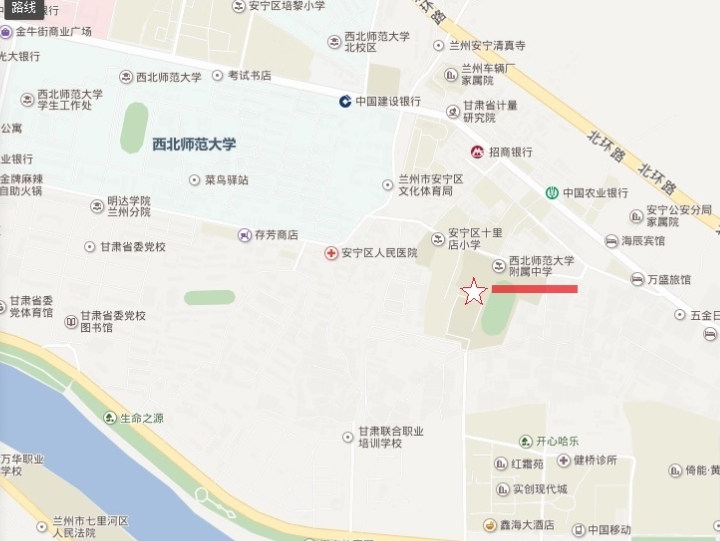 